Introduction	1Regulation 3 – Prime bank rate	2Section 4 of the Act – Contract of service	2Section 4(9) of the Act – Average weekly earnings	4Section 18(6) of the Act – Limits on costs awarded to worker	5Section 33(2)(e) of the Act – Cost of accommodation	6Section 33(8) of the Act – Travel costs in own vehicle	6Section 34(4) of the Act – Transportation for initial treatment	6Section 35 of the Act – Compensation for property damage	7Section 40 of the Act – Supplementary income support for incapacity resulting from surgery	7Section 47(3)(a)(i) of the Act – Wage Price Index	8Sections 53 of the Act – Redemptions―liabilities associated with weekly payments	9Section 54 of the Act – Redemptions―liabilities associated with medical services	9Section 55(8) of the Act – Prescribed lump sum – economic loss	9Section 56A of the Act – Seriously injured worker – election to receive lump sum payment	10Section 58(4) of the Act – Lump sum payment - whole of person impairment (WPI) – non-economic loss	11Section 61(1) of the Act – Maximum lump sum payable on death	14Section 62(1) of the Act – Funeral benefit	14Section 66 of the Act – Rights of action and recovery against third parties	14Section 69 of the Act – Sporting injuries	15Section 73 of the Act – Seriously injured workers―special provisions	15Section 106(1) of the Act – Costs	15Section 116 of the Act – Costs	16Section 128 of the Act – Registration of employers	16Section 199 of the Act – Expiation of section 128 offences	17Minimum financial guarantee required for self-insured employers	17Lump sum compensation – non-economic loss for existing injuries to 1 July 2015	17IntroductionThe Schedule of Sums includes the amounts adjusted in the manner required by the Return to Work Act 2014 (the Act) and/or the Return to Work Regulation 2015 (the Regulations).Section 4(17) and Clause 28 of Schedule 9 of the Act, defines the indexation method where a sum of money is followed by the word (indexed) in the Act.  (Note: Clause 28 of Schedule 9 commenced 1 January 2015).Regulation 4 defines the indexation method where a sum of money is followed by the word (indexed) in the Regulations.The Return to Work (Transitional Arrangements)(General) Regulations 2015 provides for the table set out in Schedule 4 of the revoked Workers Rehabilitation and Compensation Regulations 2010 to continue to apply to an existing injury (as defined in Part 10 of Schedule 9 of the Act).  The Schedule of Sums includes this table with the amounts up to 30 June 2015. Regulation 3 – Prime bank rateThe prime bank rate is the interest rate applying to the following sections of the Act and where applicable, the regulation prescribing the rate: - section 18(15) and regulation 12, section 21(7) and regulations 13, section 48(12) and regulation 28, section 61(11) and regulation 35, section 65(1) and regulation 38, and Schedule 9, clause 39(2)(b) and regulation 71, and clauses 59(4), 59(11) and regulation 72.Section 4 of the Act – Contract of service Section 4(9) of the Act – Average weekly earnings6302.0 – Average weekly earnings, Table 13d - Original – Males – Full time adult ordinary time earnings – South Australia Section 18(6) of the Act – Limits on costs awarded to worker(Section 18 – Employers duty to provide employment)Section 33(2)(e) of the Act – Cost of accommodationSection 33(8) of the Act – Travel costs in own vehicleTravel allowance to be gazetted annually.Section 34(4) of the Act – Transportation for initial treatment Section 35 of the Act – Compensation for property damage Section 40 of the Act – Supplementary income support for incapacity resulting from surgery6401.0 – Consumer Price Index Australia – Table 5 - CPI: Groups, Index Numbers by Capital City Section 47(3)(a)(i) of the Act – Wage Price IndexCurrently 6345.0 – Wage Price Index – Table 2 - Wage Price Index: Total hourly rates of pay excluding bonuses for South AustraliaSections 53 of the Act – Redemptions―liabilities associated with weekly paymentsRegulation 31―Prescribed limits on costs―provision of professional adviceSection 54 of the Act – Redemptions―liabilities associated with medical servicesRegulation 32―Prescribed limits on costs―provision of professional adviceSection 55(8) of the Act – Prescribed lump sum – economic loss Schedule 7 of the Act – Scale of entitlements in the regulations Section 56A of the Act – Seriously injured worker – election to receive lump sum paymentRegulation 32A―Prescribed limits on costs―provision of advice (section 56A of the Act)Section 58(4) of the Act – Lump sum payment - whole of person impairment (WPI) – non-economic lossRegulations 34 and Schedule 1 – Scale of entitlementsSection 61(1) of the Act – Maximum lump sum payable on deathNote: Maximum lump sum payable to be reduced by any amount paid to the worker under Division 7 or previous enactment.Section 62(1) of the Act – Funeral benefitSection 66 of the Act – Rights of action and recovery against third parties Regulation 33―Prescribed limits on costs―provision of professional adviceSection 69 of the Act – Sporting injuriesSection 73 of the Act – Seriously injured workers―special provisionsRegulation 40―Prescribed costs―obtaining adviceSection 106(1) of the Act – Costs Section 116 of the Act – Costs Part 7—Special jurisdiction to expedite decisionsSection 128 of the Act – Registration of employers Section 199 of the Act – Expiation of section 128 offences Minimum financial guarantee required for self-insured employersRegulations – Schedule 3 – Self-insured employers terms and conditions of registrationLump sum compensation – non-economic loss for existing injuries to 1 July 2015Regulation 5 of the Return to Work (Transitional Arrangements) (General) Regulation 2015, the table set out in Schedule 4 of the Workers Rehabilitation and Compensation Regulations 2010 will continue to apply. 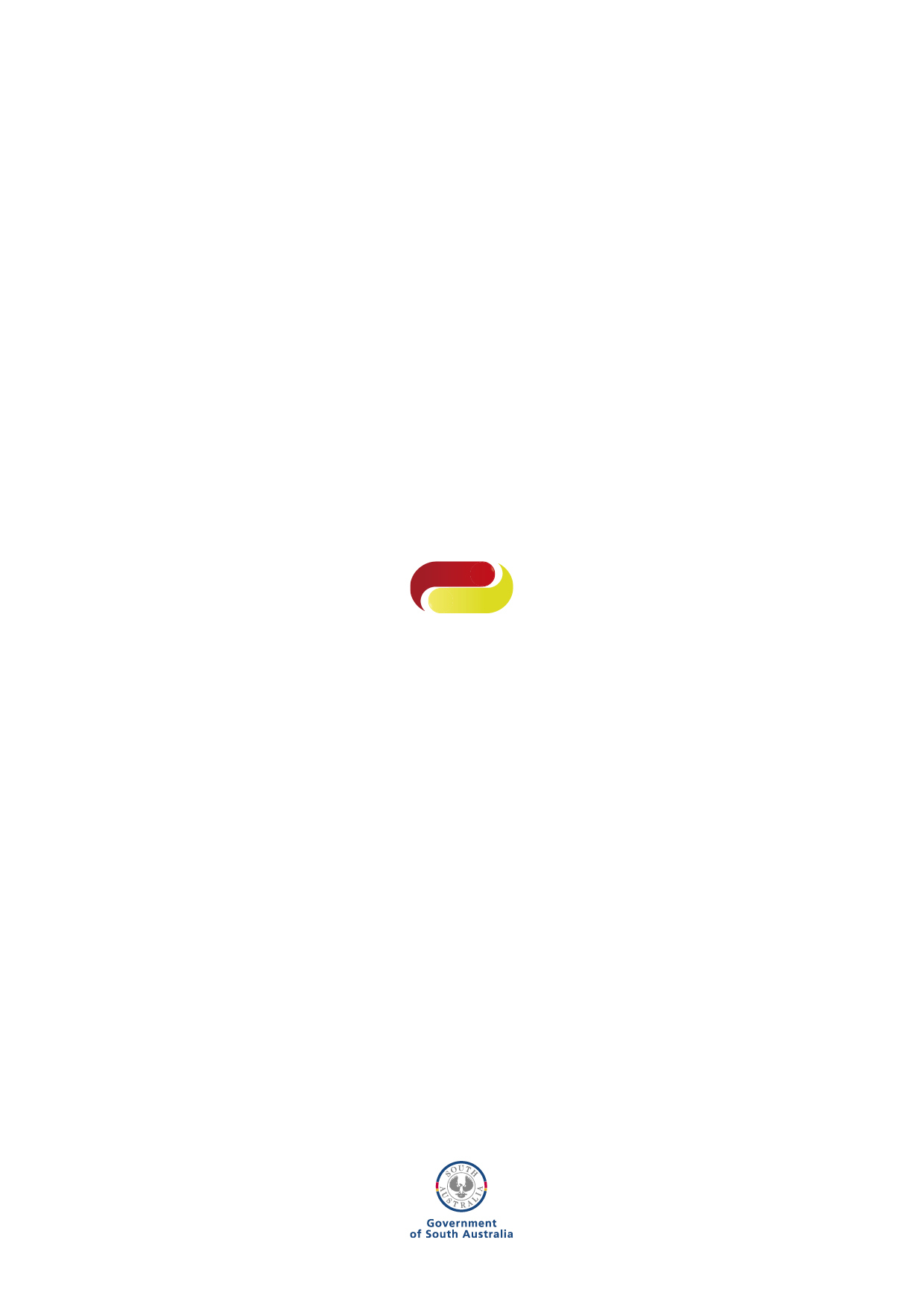 Financial yearPrime bank rate2015/20169.11%2016/20179.34%2017/20189.49%2018/20198.74%2019/20208.34%2020/20217.54%2021/20227.59%2022/20238.89%EffectiveEffectiveRegulation 5(1)(a)  Building work, other than wall or floor tiling, where—Regulation 5(1)(a)  Building work, other than wall or floor tiling, where—Regulation 5(1)(a)  Building work, other than wall or floor tiling, where—Regulation 5(1)(a)  Building work, other than wall or floor tiling, where—Regulation 5(1)(a)(iv)(B)The value of any materials supplied, or reasonably expected to be supplied, by the worker does not exceed—Regulation 5(1)(a)(iv)(B)The value of any materials supplied, or reasonably expected to be supplied, by the worker does not exceed—Regulation 5(1)(a)(iv)(B)The value of any materials supplied, or reasonably expected to be supplied, by the worker does not exceed—Regulation 5(1)(a)(iv)(B)The value of any materials supplied, or reasonably expected to be supplied, by the worker does not exceed—Regulation 5(1)(a)(v)The value of any 1 tool, or any single item of plant or equipment, owned or leased by the worker for work purposes (whether or not it is used in the performance of the particular work) does not exceed—01/07/2015 to 31/12/2015$120$120$120$120$18,9881/1/2016$122$122$122$122$19,2041/1/2017$123$123$123$123$19,4371/1/2018$126$126$126$126$19,7951/1/2019$128$128$128$128$20,1541/1/2020$130$130$130$130$20,5301/1/2021$132$132$132$132$20,7461/01/2022$135$135$135$135$21,266EffectiveEffectiveRegulation 5(1)(b)  Cleaning work, where—Regulation 5(1)(b)  Cleaning work, where—Regulation 5(1)(b)  Cleaning work, where—Regulation 5(1)(b)  Cleaning work, where—Regulation 5(1)(b)(iv)(A)In the case of window cleaning work—the value of any materials supplied, or reasonably expected to be supplied, by the worker does not exceed—Regulation 5(1)(b)(iv)(A)In the case of window cleaning work—the value of any materials supplied, or reasonably expected to be supplied, by the worker does not exceed—Regulation 5(1)(b)(iv)(A)In the case of window cleaning work—the value of any materials supplied, or reasonably expected to be supplied, by the worker does not exceed—Regulation 5(1)(b)(iv)(A)In the case of window cleaning work—the value of any materials supplied, or reasonably expected to be supplied, by the worker does not exceed—Regulation 5(1)(b)(iv)(A)In the case of window cleaning work—the value of any materials supplied, or reasonably expected to be supplied, by the worker does not exceed—If the term of the contract, arrangement or understanding is not more than 
1 monthIf the term of the contract, arrangement or understanding is not more than 
1 monthIf the term of the contract, arrangement or understanding is not more than 
1 monthIf the term of the contract, arrangement or understanding is not more than 
1 monthIf the term of the contract, arrangement or understanding is more than 1 month – an average value per month of01/07/2015 to 31/12/2015$60$60$60$60$601/1/2016$61$61$61$61$611/1/2017$62$62$62$62$621/1/2018$63$63$63$63$631/1/2019$64$64$64$64$641/1/2020$65$65$65$65$651/1/2021$66$66$66$66$661/1/2022$68$68$68$68$68Regulation 5(1)(b)(iv)(B)In any other case—the value of any materials supplied, or reasonably expected to be supplied, by the worker does not exceed—Regulation 5(1)(b)(iv)(B)In any other case—the value of any materials supplied, or reasonably expected to be supplied, by the worker does not exceed—Regulation 5(1)(b)(iv)(B)In any other case—the value of any materials supplied, or reasonably expected to be supplied, by the worker does not exceed—Regulation 5(1)(b)(iv)(B)In any other case—the value of any materials supplied, or reasonably expected to be supplied, by the worker does not exceed—Regulation 5(1)(b)(iv)(B)In any other case—the value of any materials supplied, or reasonably expected to be supplied, by the worker does not exceed—If the term of the contract, arrangement or understanding is not more than 
1 monthIf the term of the contract, arrangement or understanding is not more than 
1 monthIf the term of the contract, arrangement or understanding is not more than 
1 monthIf the term of the contract, arrangement or understanding is not more than 
1 monthIf the term of the contract, arrangement or understanding is more than 1 month – an average value per month of01/07/2015 to 31/12/2015$120$120$120$120$1201/1/2016$122$122$122$122$1221/1/2017$123$123$123$123$1231/1/2018$126$126$126$126$1261/1/2019$128$128$128$128$1281/1/2020$130$130$130$130$1301/1/2021$132$132$132$132$1321/1/2022$135$135$135$135$135EffectiveEffectiveEffectiveEffectiveRegulation 5(1)(c)  Driving a motor vehicle used for the purposes of transporting goods or materials (whether or not the vehicle is registered in the driver’s name) where the driver is paid under the Local Government Employees Award or the Adelaide City Corporation Award and where—Regulation 5(1)(c)  Driving a motor vehicle used for the purposes of transporting goods or materials (whether or not the vehicle is registered in the driver’s name) where the driver is paid under the Local Government Employees Award or the Adelaide City Corporation Award and where—Regulation 5(1)(c)  Driving a motor vehicle used for the purposes of transporting goods or materials (whether or not the vehicle is registered in the driver’s name) where the driver is paid under the Local Government Employees Award or the Adelaide City Corporation Award and where—Regulation 5(1)(c)(iv) The value of any materials supplied, or reasonably expected to be supplied, by the worker does not exceed—Regulation 5(1)(c)(iv) The value of any materials supplied, or reasonably expected to be supplied, by the worker does not exceed—Regulation 5(1)(c)(iv) The value of any materials supplied, or reasonably expected to be supplied, by the worker does not exceed—01/07/2015 to 31/12/201501/07/2015 to 31/12/201501/07/2015 to 31/12/201501/07/2015 to 31/12/2015$120$120$1201/1/20161/1/20161/1/20161/1/2016$122$122$1221/1/20171/1/20171/1/20171/1/2017$123$123$1231/1/20181/1/20181/1/20181/1/2018$126$126$1261/1/20191/1/20191/1/20191/1/2019$128$128$1281/1/20201/1/20201/1/20201/1/2020$130$130$1301/1/20211/1/20211/1/20211/1/2021$132$132$1321/1/20221/1/20221/1/20221/1/2022$135$135$135EffectiveEffectiveEffectiveEffectiveRegulation 5(1)(d)  Driving a taxi-cab or similar motor vehicle used for the purpose of transporting members of the public where the driver does not hold or lease a licence issued in relation to the vehicle and where—Regulation 5(1)(d)  Driving a taxi-cab or similar motor vehicle used for the purpose of transporting members of the public where the driver does not hold or lease a licence issued in relation to the vehicle and where—Regulation 5(1)(d)  Driving a taxi-cab or similar motor vehicle used for the purpose of transporting members of the public where the driver does not hold or lease a licence issued in relation to the vehicle and where—Regulation 5(1)(d)(iv)The value of any materials supplied, or reasonably expected to be supplied, by the worker does not exceed—Regulation 5(1)(d)(iv)The value of any materials supplied, or reasonably expected to be supplied, by the worker does not exceed—Regulation 5(1)(d)(iv)The value of any materials supplied, or reasonably expected to be supplied, by the worker does not exceed—01/07/2015 to 31/12/201501/07/2015 to 31/12/201501/07/2015 to 31/12/201501/07/2015 to 31/12/2015$120$120$1201/1/20161/1/20161/1/20161/1/2016$122$122$1221/1/20171/1/20171/1/20171/1/2017$123$123$1231/1/20181/1/20181/1/20181/1/2018$126$126$1261/1/20191/1/20191/1/20191/1/2019$128$128$1281/1/20201/1/20201/1/20201/1/2020$130$130$1301/1/20211/1/20211/1/20211/1/2021$132$132$1321/1/20221/1/20221/1/20221/1/2022$135$135$135EffectiveEffectiveEffectiveEffectiveRegulation 5(1)(e)  Driving or riding for fee or reward a vehicle, other than a commercial motor vehicle, for the purpose of transporting by road goods or materials (including money) where the driver or rider does not simultaneously own or operate more than 1 vehicle for work purposes and where—Regulation 5(1)(e)  Driving or riding for fee or reward a vehicle, other than a commercial motor vehicle, for the purpose of transporting by road goods or materials (including money) where the driver or rider does not simultaneously own or operate more than 1 vehicle for work purposes and where—Regulation 5(1)(e)  Driving or riding for fee or reward a vehicle, other than a commercial motor vehicle, for the purpose of transporting by road goods or materials (including money) where the driver or rider does not simultaneously own or operate more than 1 vehicle for work purposes and where—Regulation 5(1)(e)(iv)The value of any materials supplied, or reasonably expected to be supplied, by the worker does not exceed—Regulation 5(1)(e)(iv)The value of any materials supplied, or reasonably expected to be supplied, by the worker does not exceed—Regulation 5(1)(e)(iv)The value of any materials supplied, or reasonably expected to be supplied, by the worker does not exceed—01/07/2015 to 31/12/201501/07/2015 to 31/12/201501/07/2015 to 31/12/201501/07/2015 to 31/12/2015$120$120$1201/1/20161/1/20161/1/20161/1/2016$122$122$1221/1/20171/1/20171/1/20171/1/2017$123$123$1231/1/20181/1/20181/1/20181/1/2018$126$126$1261/1/20191/1/20191/1/20191/1/2019$128$128$1281/1/20201/1/20201/1/20201/1/2020$130$130$1301/1/20211/1/20211/1/20211/1/2021$132$132$1321/1/20221/1/20221/1/20221/1/2022$135$135$135EffectiveEffectiveEffectiveRegulation 5(1)(f)  Performing as a singer, dancer, musician, comedian or other entertainer at a hotel, restaurant, club or other similar venue, but excluding work as an actor, model or mannequin, or as any other type of entertainer, in performing as part of a circus, concert recital, opera, operetta, mime, play or other similar performance, where—Regulation 5(1)(f)  Performing as a singer, dancer, musician, comedian or other entertainer at a hotel, restaurant, club or other similar venue, but excluding work as an actor, model or mannequin, or as any other type of entertainer, in performing as part of a circus, concert recital, opera, operetta, mime, play or other similar performance, where—Regulation 5(1)(f)  Performing as a singer, dancer, musician, comedian or other entertainer at a hotel, restaurant, club or other similar venue, but excluding work as an actor, model or mannequin, or as any other type of entertainer, in performing as part of a circus, concert recital, opera, operetta, mime, play or other similar performance, where—Regulation 5(1)(f)  Performing as a singer, dancer, musician, comedian or other entertainer at a hotel, restaurant, club or other similar venue, but excluding work as an actor, model or mannequin, or as any other type of entertainer, in performing as part of a circus, concert recital, opera, operetta, mime, play or other similar performance, where—Regulation 5(1)(f)(iv)The value of any materials supplied, or reasonably expected to be supplied, by the worker does not exceed—Regulation 5(1)(f)(iv)The value of any materials supplied, or reasonably expected to be supplied, by the worker does not exceed—Regulation 5(1)(f)(iv)The value of any materials supplied, or reasonably expected to be supplied, by the worker does not exceed—01/07/2015 to 31/12/201501/07/2015 to 31/12/201501/07/2015 to 31/12/201501/07/2015 to 31/12/2015$120$120$1201/1/20161/1/20161/1/20161/1/2016$122$122$1221/1/20171/1/20171/1/20171/1/2017$123$123$1231/1/20181/1/20181/1/20181/1/2018$126$126$1261/1/20191/1/20191/1/20191/1/2019$128$128$1281/1/20201/1/20201/1/20201/1/2020$130$130$1301/1/20211/1/20211/1/20211/1/2021$132$132$1321/1/20221/1/20221/1/20221/1/2022$135$135$135EffectiveState average weekly earnings amountTwice State average weekly earnings amount1/07/2015$1,412.20$2,824.4013/08/2015$1,401.80$2,803.6025/2/2016$1,425.00$2,850.0018/8/2016$1,473.00$2,946.0023/2/2017$1,504.50$3,009.0017/8/2017$1,499.70$2,999.4022/2/2018$1,494.80$2,989.6016/8/2018$1,499.60$2,999.2021/2/2019$1,514.70$3,029.4015/8/2019$1,528.00$3,056.0020/2/2020$1,564.40$3,128.8013/08/2020$1,574.40$3,148.8025/02/2021$1,589.00$3,178.0019/08/2021$1,607.10$3,214.2024/02/2022$1,633.40$3,266.8018/08/2022$1,662.90$3,325.80EffectiveRegulation 12(1)  For the purposes of section 18(6) of the Act, the following limits on costs awarded to a worker who is represented in proceedings are prescribed:Regulation 12(1)  For the purposes of section 18(6) of the Act, the following limits on costs awarded to a worker who is represented in proceedings are prescribed:Regulation 12(1)(a) For assistance in the preparation and lodgement of an application to the Tribunal under s18(3) of the Act—Regulation 12(1)(a) For assistance in the preparation and lodgement of an application to the Tribunal under s18(3) of the Act—01/07/2015 to 31/12/2015$402$4021/1/2016$407$4071/1/2017$412$4121/1/2018$420$4201/1/2019$427$4271/1/2020$435$4351/1/2021$440$4401/1/2022$451$451Regulation 12(1)(b)For participation in proceedings before the Tribunal in respect of an application under s18(3) of the Act (including the preparation of any necessary documentation)Regulation 12(1)(b)For participation in proceedings before the Tribunal in respect of an application under s18(3) of the Act (including the preparation of any necessary documentation)(i)(ii) or, if the Tribunal determines, on application by the worker, that the worker is entitled to an award of costs greater than (i) amount01/07/2015 to 31/12/2015$745$2,4641/1/2016$754$2,4921/1/2017$763$2,5231/1/2018$777$2,5691/1/2019$791$2,6161/1/2020$806$2,6651/1/2021$814$2,6931/1/2022$835$2,760EffectiveRegulation 21(1)  For the purposes of section 33(2)(e) of the Act, the maximum amount of compensation payable for the cost of the accommodation (including meals) of a worker away from home for the purpose of receiving medical services or approved recover/return to work services is:Regulation 21(2)  If an amount under subregulation (1) relates to accommodation outside South Australia, the maximum amount is increased by an additional:01/07/2015 to 31/12/2015$215/day$86/day1/1/2016$218/day$87/day1/1/2017$221/day$89/day1/1/2018$225/day$90/day1/1/2019$229/day$92/day1/1/2020$233/day$93/day1/1/2021$235/day$94/day1/1/2022$241/day$97/dayReimbursement – travelling in own vehicleReimbursement – travelling in own vehicle01/07/2015 to 31/12/201542.5c/km1/1/201643c/km1/1/201743.5c/km1/1/201844.3c/km1/1/201945.1c/km1/1/202045.9c/km1/1/202146.4c/km1/1/202247.6c/kmEffectiveRegulation 24  For the purposes of section 34(4) of the Act, transportation for initial treatment – the amount is prescribed:01/07/2015 to 31/12/2015$2771/1/2016$2811/1/2017$2841/1/2018$2891/1/2019$2951/1/2020$3001/1/2021$3031/1/2022$311EffectiveRegulation 25  For the purposes of section 35 of the Act, the following limits apply in relation to the compensation payable for damage to personal property:Regulation 25  For the purposes of section 35 of the Act, the following limits apply in relation to the compensation payable for damage to personal property:From 01/07/2015Therapeutic appliances and tools of tradeNo limit01/07/2015 to 31/12/2015Clothes and personal effects$2,3741/1/2016Clothes and personal effects$2,4011/1/2017Clothes and personal effects$2,4311/1/2018Clothes and personal effects$2,4751/1/2019Clothes and personal effects$2,5201/1/2020Clothes and personal effects$2,5671/1/2021Clothes and personal effects$2,5941/1/2022Clothes and personal effects$2,659Regulation 26 For the purposes of section 40(3) of the Act, the rate of supplementary income support payments determined in accordance with section 39(1)(b) of the Act.Regulation 26 For the purposes of section 40(3) of the Act, the rate of supplementary income support payments determined in accordance with section 39(1)(b) of the Act.Regulation 26 For the purposes of section 40(3) of the Act, the rate of supplementary income support payments determined in accordance with section 39(1)(b) of the Act.Period (Quarter) IndexDate Released1 January to 31 March 2015106.322/4/20151 April to 30 June 2015106.822/7/20151 July to 30 September 2015107.128/10/20151 October to 31 December 2015107.327/1/20161 January to 31 March 2016107.027/4/20161 April to 30 June 2016107.527/7/20161 July to 30 September 2016108.426/10/20161 October to 31 December 2016108.725/1/20171 January to 31 March 2017109.126/4/20171 April to 30 June 2017109.226/7/20171 July to 30 September 2017110.425/10/20171 October to 31 December 2017111.231/01/20181 January to 31 March 2018111.624/04/20181 April to 30 June 2018112.125/07/20181 July to 30 September 2018112.431/10/20181 October to 31 December 2018113.030/01/20191 January to 31 March 2019113.124/4/20191 April to 30 June 2019113.731/7/20191 July to 30 September 2019114.530/10/20191 October to 31 December 2019115.429/01/20201 January to 31 March 2020115.829/04/20201 April to 30 June 2020 114.629/07/20201 July to 30 September 2020115.728/10/20201 October to 31 December 2020116.527/01/20211 January to 31 March 2021117.228/04/20211 April to 30 June 2021117.828/07/20211 July to 30 September 2021118.627/10/20211 October to 31 December 2021120.425/01/20221 January to 31 March 2022122.727/04/20221 April to 30 June 2022 125.327/07/2022Period % changeOperative dateMarch 2014 to March 20152.5%13/5/2015, applies to section 47(3)(a)(i) from 
1/7/2015June 2014 to June 20152.5%12/8/2015September 2014 to September 20152.3%18/11/2015December 2014 to December 20152.3%24/2/2016March 2015 to March 20162.2%18/5/2016June 2015 to June 20162.2%17/8/2016September 2015 to September 20162.3%16/11/2016December 2015 to December 20162.2%22/2/2017March 2016 to March 20172.2%17/5/2017June 2016 to June 20172.1%16/8/2017September 2016 to September 20172.0%15/11/2017December 2016 to December 20171.9%21/2/2018March 2017 to March 20182.1%16/5/2018June 2017 to June 20182.1%15/8/2018September 2017 to September 20182.2%14/11/2018December 2017 to December 20182.3%20/2/2019March 2018 to March 20192.1%15/05/2019June 2018 to June 20192.2%14/08/2019September 2018 to September 20192.3%13/11/2019December 2018 to December 20192.3%19/02/2020March 2019 to March 20202.3%13/05/2020June 2019 to June 20202.4%12/08/2020September 2019 to September 20201.8%18/11/2020December 2019 to December 20201.4%24/02/2021March 2020  to March 20211.6%19/05/2021June 2020 to June 20211.6%18/08/2021September 2020 to September 20211.8%17/11/2021December 2020 to December 20212.1%23/02/2022March 2021 to March 20222.2%18/05/2022June 2021 to June 20222.3%17/08/2022EffectiveRegulation 31  For the purposes of section 53(4) of the Act, the following limits are prescribed in relation to the indemnity provided by the Corporation for the costs of obtaining advice in the event of redemption negotiations:  Regulation 31  For the purposes of section 53(4) of the Act, the following limits are prescribed in relation to the indemnity provided by the Corporation for the costs of obtaining advice in the event of redemption negotiations:  Obtaining professional advice about the consequences of redemptionObtaining financial advice about the investment or use of money received on redemption01/07/2015 to 31/12/2015$900$9001/1/2016$911$9111/1/2017$922$9221/1/2018$939$9391/1/2019$956$9561/1/2020$974$9741/1/2021$984$9841/1/2022$1,008 $1,008EffectiveRegulation 32  For the purposes of section 54(6) of the Act, the following limits are prescribed in relation to the indemnity provided by the Corporation for the costs of obtaining advice in the event of redemption negotiations:Regulation 32  For the purposes of section 54(6) of the Act, the following limits are prescribed in relation to the indemnity provided by the Corporation for the costs of obtaining advice in the event of redemption negotiations:Obtaining professional advice about the consequences of redemptionObtaining advice from a recognised health practitioner about future medical services and other assistance likely to be required01/07/2015 to 31/12/2015$900$9001/1/2016$911$9111/1/2017$922$9221/1/2018$939$9391/1/2019$956$9561/1/2020$974$9741/1/2021$984$9841/1/2022$1,008$1,008Degree of WPI01/07/2015 
to 
31/12/20151/1/20161/1/20171/1/20181/1/20191/1/20201/1/20211/1/20220$0$0$0$0$0$0$0$01$0$0$0$0$0$0$0$02$0$0$0$0$0$0$0$03$0$0$0$0$0$0$0$04$0$0$0$0$0$0$0$05$5,107$5,164$5,227$5,324$5,420$5,521$5,579$5,7196$7,951$8,041$8,138$8,288$8,439$8,596$8,686$8,9047$12,283$12,422$12,573$12,805$13,037$13,280$13,419$13,7568$20,727$20,962$21,216$21,608$21,999$22,410$22,645$23,2139$30,705$31,053$31,430$32,010$32,590$33,199$33,547$34,38810$42,220$42,698$43,216$44,014$44,811$45,648$46,127$47,28311$49,465$50,026$50,633$51,567$52,501$53,482$54,043$55,39712$57,296$57,945$58,648$59,730$60,812$61,949$62,598$64,16713$64,921$65,657$66,454$67,680$68,906$70,193$70,929$72,70714$75,072$75,923$76,844$78,262$79,680$81,169$82,019$84,07515$88,288$89,288$90,372$92,039$93,707$95,457$96,458$98,87516$97,602$98,708$99,906$101,749$103,593$105,528$106,634$109,30717$108,431$109,660$110,991$113,039$115,086$117,237$118,465$121,43518$123,203$124,599$126,111$128,438$130,765$133,208$134,604$137,97819$138,611$140,182$141,883$144,501$147,119$149,867$151,438$155,23420$156,549$158,323$160,244$163,201$166,157$169,262$171,036$175,32321$172,362$174,315$176,431$179,686$182,942$186,359$188,313$193,03322$190,238$192,393$194,729$198,321$201,914$205,686$207,842$213,05223$208,502$210,865$213,424$217,362$221,300$225,434$227,797$233,50624$227,107$229,681$232,469$236,758$241,047$245,551$248,124$254,34325$247,808$250,616$253,658$258,338$263,018$267,932$270,740$277,52626$268,800$271,845$275,145$280,222$285,298$290,628$293,674$301,03527$296,768$300,130$303,773$309,378$314,983$320,868$324,231$332,35728$325,406$329,093$333,087$339,233$345,378$351,831$355,519$364,43029$357,426$361,476$365,864$372,614$379,364$386,452$390,502$400,29030$379,610$383,911$388,571$395,740$402,910$410,437$414,739$425,13431$394,794$399,268$404,114$411,570$419,026$426,855$431,328$442,13932$410,586$415,239$420,279$428,033$435,787$443,929$448,582$459,82533$427,009$431,848$437,090$445,154$453,219$461,686$466,525$478,21834$444,089$449,121$454,573$462,960$471,347$480,153$485,185$497,346EffectiveRegulation 32A  For the purposes of section 56A(15) of the Act, the following limits are prescribed:Regulation 32A  For the purposes of section 56A(15) of the Act, the following limits are prescribed:Regulation 32A  For the purposes of section 56A(15) of the Act, the following limits are prescribed:Obtaining competent professional advice about the consequences of making an election Obtaining financial advice from a qualified financial adviser about the investment or use of money to be received on the election Obtaining advice from a recognised health practitioner about the future progression of their injury and its likely impact on their capacity to work01/07/2015 to 31/12/2015$900$900$9001/1/2016$911$911$9111/1/2017$922$922$9221/1/2018$939$939$9391/1/2019$956$956$9561/1/2020$974$974$9741/1/2021$984$984$9841/1/2022$1,008$1,008$1,008Degree of WPI01/07/2015 to 31/12/20151/1/20161/1/20171/1/20181/1/20191/1/20201/1/20211/1/20220$0$0$0$0$0$0$0$01$0$0$0$0$0$0$0$02$0$0$0$0$0$0$0$03$0$0$0$0$0$0$0$04$0$0$0$0$0$0$0$05$12,051$12,188$12,336$12,564$12,791$13,030$13,167$13,4976$13,766$13,922$14,091$14,351$14,611$14,884$15,040$15,4177$15,513$15,689$15,880$16,173$16,466$16,773$16,949$17,3748$17,351$17,548$17,761$18,089$18,416$18,761$18,957$19,4329$19,281$19,500$19,737$20,101$20,465$20,847$21,066$21,59410$21,209$21,450$21,710$22,111$22,511$22,932$23,172$23,75311$23,131$23,394$23,678$24,114$24,551$25,010$25,272$25,90512$25,225$25,511$25,821$26,297$26,774$27,274$27,560$28,25113$27,475$27,787$28,124$28,643$29,162$29,707$30,018$30,77014$29,885$30,224$30,591$31,155$31,720$32,312$32,651$33,46915$32,295$32,661$33,058$33,668$34,278$34,918$35,284$36,16816$34,824$35,219$35,647$36,304$36,962$37,653$38,047$39,00117$37,598$38,025$38,486$39,196$39,906$40,652$41,078$42,10718$40,490$40,949$41,446$42,211$42,976$43,779$44,237$45,34619$43,555$44,049$44,584$45,406$46,229$47,093$47,586$48,77920$46,895$47,427$48,003$48,888$49,774$50,704$51,235$52,51921$51,764$52,351$52,987$53,964$54,942$55,968$56,555$57,97222$57,506$58,158$58,864$59,950$61,036$62,176$62,828$64,40323$63,500$64,220$65,000$66,199$67,398$68,657$69,377$71,11624$69,744$70,535$71,391$72,708$74,025$75,408$76,199$78,10925$76,802$77,673$78,616$80,066$81,517$83,039$83,910$86,01326$84,141$85,095$86,128$87,717$89,306$90,974$91,928$94,23227$92,356$93,403$94,537$96,281$98,025$99,857$100,903$103,43228$100,885$102,029$103,267$105,172$107,078$109,078$110,221$112,98429$109,729$110,973$112,320$114,392$116,465$118,640$119,884$122,88930$120,165$121,527$123,002$125,272$127,541$129,924$131,286$134,57631$130,323$131,800$133,400$135,861$138,323$140,907$142,384$145,95232$141,498$143,102$144,839$147,511$150,183$152,989$154,593$158,46833$153,735$155,478$157,365$160,268$163,172$166,220$167,962$172,17234$166,382$168,268$170,310$173,453$176,595$179,894$181,780$186,33635$179,438$181,472$183,675$187,063$190,452$194,010$196,044$200,95836$193,635$195,830$198,207$201,864$205,521$209,360$211,555$216,85737$209,022$211,391$213,957$217,904$221,852$225,997$228,365$234,08938$224,880$227,429$230,189$234,436$238,683$243,143$245,691$251,84939$241,991$244,734$247,704$252,274$256,845$261,643$264,385$271,01240$259,604$262,546$265,733$270,636$275,539$280,687$283,628$290,73741$277,720$280,867$284,277$289,522$294,767$300,274$303,421$311,02642$297,166$300,534$304,182$309,794$315,406$321,299$324,666$332,80443$317,991$321,595$325,498$331,504$337,509$343,815$347,418$356,12644$339,381$343,227$347,393$353,803$360,212$366,942$370,788$380,08245$362,212$366,317$370,763$377,604$384,445$391,627$395,732$405,65146$385,640$390,010$394,744$402,027$409,311$416,958$421,328$431,88847$409,665$414,308$419,337$427,073$434,810$442,934$447,576$458,79448$435,210$440,142$445,485$453,704$461,923$470,553$475,485$487,40349$462,321$467,560$473,236$481,967$490,698$499,866$505,105$517,76550$482,014$487,476$493,393$502,497$511,600$521,158$526,620$539,82051$482,014$487,476$493,393$502,497$511,600$521,158$526,620$539,82052$482,014$487,476$493,393$502,497$511,600$521,158$526,620$539,82053$482,014$487,476$493,393$502,497$511,600$521,158$526,620$539,82054$482,014$487,476$493,393$502,497$511,600$521,158$526,620$539,82055$482,014$487,476$493,393$502,497$511,600$521,158$526,620$539,82056$482,014$487,476$493,393$502,497$511,600$521,158$526,620$539,82057$482,014$487,476$493,393$502,497$511,600$521,158$526,620$539,82058$482,014$487,476$493,393$502,497$511,600$521,158$526,620$539,82059$482,014$487,476$493,393$502,497$511,600$521,158$526,620$539,82060$482,014$487,476$493,393$502,497$511,600$521,158$526,620$539,82061$482,014$487,476$493,393$502,497$511,600$521,158$526,620$539,82062$482,014$487,476$493,393$502,497$511,600$521,158$526,620$539,82063$482,014$487,476$493,393$502,497$511,600$521,158$526,620$539,82064$482,014$487,476$493,393$502,497$511,600$521,158$526,620$539,82065$482,014$487,476$493,393$502,497$511,600$521,158$526,620$539,82066$482,014$487,476$493,393$502,497$511,600$521,158$526,620$539,82067$482,014$487,476$493,393$502,497$511,600$521,158$526,620$539,82068$482,014$487,476$493,393$502,497$511,600$521,158$526,620$539,82069$482,014$487,476$493,393$502,497$511,600$521,158$526,620$539,82070$482,014$487,476$493,393$502,497$511,600$521,158$526,620$539,82071$482,014$487,476$493,393$502,497$511,600$521,158$526,620$539,82072$482,014$487,476$493,393$502,497$511,600$521,158$526,620$539,82073$482,014$487,476$493,393$502,497$511,600$521,158$526,620$539,82074$482,014$487,476$493,393$502,497$511,600$521,158$526,620$539,82075$482,014$487,476$493,393$502,497$511,600$521,158$526,620$539,82076$482,014$487,476$493,393$502,497$511,600$521,158$526,620$539,82077$482,014$487,476$493,393$502,497$511,600$521,158$526,620$539,82078$482,014$487,476$493,393$502,497$511,600$521,158$526,620$539,82079$482,014$487,476$493,393$502,497$511,600$521,158$526,620$539,82080$482,014$487,476$493,393$502,497$511,600$521,158$526,620$539,82081$482,014$487,476$493,393$502,497$511,600$521,158$526,620$539,82082$482,014$487,476$493,393$502,497$511,600$521,158$526,620$539,82083$482,014$487,476$493,393$502,497$511,600$521,158$526,620$539,82084$482,014$487,476$493,393$502,497$511,600$521,158$526,620$539,82085$482,014$487,476$493,393$502,497$511,600$521,158$526,620$539,82086$482,014$487,476$493,393$502,497$511,600$521,158$526,620$539,82087$482,014$487,476$493,393$502,497$511,600$521,158$526,620$539,82088$482,014$487,476$493,393$502,497$511,600$521,158$526,620$539,82089$482,014$487,476$493,393$502,497$511,600$521,158$526,620$539,82090$482,014$487,476$493,393$502,497$511,600$521,158$526,620$539,82091$482,014$487,476$493,393$502,497$511,600$521,158$526,620$539,82092$482,014$487,476$493,393$502,497$511,600$521,158$526,620$539,82093$482,014$487,476$493,393$502,497$511,600$521,158$526,620$539,82094$482,014$487,476$493,393$502,497$511,600$521,158$526,620$539,82095$482,014$487,476$493,393$502,497$511,600$521,158$526,620$539,82096$482,014$487,476$493,393$502,497$511,600$521,158$526,620$539,82097$482,014$487,476$493,393$502,497$511,600$521,158$526,620$539,82098$482,014$487,476$493,393$502,497$511,600$521,158$526,620$539,82099$482,014$487,476$493,393$502,497$511,600$521,158$526,620$539,820100$482,014$487,476$493,393$502,497$511,600$521,158$526,620$539,820Maximum lump sum payable on death  Maximum lump sum payable on death  01/07/2015 to 31/12/2015$482,0141/1/2016$487,4761/1/2017$493,3931/1/2018$502,4971/1/2019$511,6001/1/2020$521,1581/1/2021$526,6201/1/2022$539,820EffectiveRegulation 35(3)  For the purposes of section 62(1) of the Act the prescribed amount that may be payable in relation to a funeral benefit is:  01/07/2015 to 31/12/2015$10,1721/1/2016$10,2881/1/2017$10,4131/1/2018$10,6051/1/2019$10,7971/1/2020$10,9991/1/2021$11,1141/1/2022$11,392EffectiveRegulation 33  For the purposes of section 66(7)(j) of the Act, the following limits are prescribed in relation to the indemnity provided by the Corporation for the costs of obtaining advice about the consequences of entering into a deed of release:Regulation 33  For the purposes of section 66(7)(j) of the Act, the following limits are prescribed in relation to the indemnity provided by the Corporation for the costs of obtaining advice about the consequences of entering into a deed of release:Obtaining professional advice about the consequences of entering into a deed of releaseObtaining financial advice about the consequences of entering into a deed of release01/07/2015 to 31/12/2015$900$9001/1/2016$911$9111/1/2017$922$9221/1/2018$939$9391/1/2019$956$9561/1/2020$974$9741/1/2021$984$9841/1/2022$1,008$1,008Professional sportsperson’s income:Professional sportsperson’s income:01/07/2015 to 31/12/2015$66,9921/1/2016$67,7511/1/2017$68,5741/1/2018$69,8391/1/2019$71,1041/1/2020$72,4331/1/2021$73,1921/1/2022$75,026EffectiveRegulation 40  For the purposes of section 73(7) of the Act, an amount prescribed for the cost of obtaining advice that does not exceed:01/07/2015 to 31/12/2015$9001/1/2016$9111/1/2017$9221/1/2018$9391/1/2019$9561/1/2020$9741/1/2021$9841/1/2022$1,008EffectiveRegulation 44  For the purposes of section 106(1) of the Act, the costs awarded to a party who is represented in proceedings that take place under Part 6 of the Act cannot exceed:Regulation 44  For the purposes of section 106(1) of the Act, the costs awarded to a party who is represented in proceedings that take place under Part 6 of the Act cannot exceed:Regulation 44  For the purposes of section 106(1) of the Act, the costs awarded to a party who is represented in proceedings that take place under Part 6 of the Act cannot exceed:Regulation 44(1)(a)Regulation 44(1)(b)(i) or (ii) Regulation 44(1)(b)(i) or (ii) For assistance in preparation and lodgement of an application to the Tribunal For participation in proceedings before the Tribunal up to and including a compulsory conciliation conference under Division 5 of that Part (including the preparation of any necessary documentation) For participation in proceedings before the Tribunal up to and including a compulsory conciliation conference under Division 5 of that Part (including the preparation of any necessary documentation) For assistance in preparation and lodgement of an application to the Tribunal (i)or (ii) if the Tribunal determines, on application by the party, that the party is entitled to an award of costs of an amount greater than (i):01/07/2015 to 31/12/2015$402$745$2,4641/1/2016$407$754$2,4921/1/2017$412$763$2,5231/1/2018$420$777$2,5691/1/2019$427$791$2,6161/1/2020$435$806$2,6651/1/2021$440$814$2,6931/1/2022$451$835$2,760EffectiveRegulation 47  For the purposes of section 116 of the Act, the following limits on costs are fixed in relation to proceedings that take place under Part 7 of the Act:Regulation 47  For the purposes of section 116 of the Act, the following limits on costs are fixed in relation to proceedings that take place under Part 7 of the Act:Regulation 47  For the purposes of section 116 of the Act, the following limits on costs are fixed in relation to proceedings that take place under Part 7 of the Act:Regulation 47  For the purposes of section 116 of the Act, the following limits on costs are fixed in relation to proceedings that take place under Part 7 of the Act:Assistance in the preparation and lodgement of an applicationAssistance in the preparation and lodgement of an applicationPreparation of a case for hearingPreparation of a case for hearing01/07/2015 to 31/12/2015$138$138$265$2651/1/2016$140$140$269$2691/1/2017$142$142$272$2721/1/2018$144$144$277$2771/1/2019$147$147$282$2821/1/2020$150$150$287$2871/1/2021$151$151$290$2901/1/2022$155$155$297$297Appearance before the TribunalAppearance before the TribunalAppearance before the TribunalAppearance before the TribunalFirst hourSecond HourThird and 
subsequent hourMaximum not to exceed01/07/2015 to 31/12/2015$173$104$58$5281/1/2016$175$106$59$5341/1/2017$178$107$60$5411/1/2018$181$109$61$5511/1/2019$184$111$62$5611/1/2020$188$113$63$5711/1/2021$190$114$64$5771/1/2022$194$117$65$592EffectiveRegulations 50(1)(c) and 50(3)  Minimum remuneration required before employers are required to be registered2015/2016 financial year$12,2862016/2017 financial year$12,4262017/2018 financial year$12,5772018/2019 financial year$12,8092019/2020 financial year$13,0412020/2021 financial year$13,2842021/2022 financial year$13,4232022/2023 financial year$13,760EffectiveRegulation 68(1)(a) For the purposes of section 199 of the Act, the following is fixed as the expiation fee for an alleged offence against section 128 of the Act:01/07/2015 to 31/12/2015$5661/1/2016$5731/1/2017$5801/1/2018$5911/1/2019$6011/1/2020$6121/1/2021$6191/1/2022$634EffectiveClause 8  Prescribed sum01/07/2015 to 31/12/2015$830,0001/1/2016$840,0001/1/2017$850,0001/1/2018$870,0001/1/2019$880,0001/1/2020$900,0001/1/2021$910,0001/1/2022$930,000WPI degree2008 and all preceding years20092010201120122013201401/01/2015 
to 
30/06/20150$0$0$0$0$0$0$0$01$0$0$0$0$0$0$0$02$0$0$0$0$0$0$0$03$0$0$0$0$0$0$0$04$0$0$0$0$0$0$0$05$10,000$10,514$10,657$10,936$11,370$11,567$11,795$12,0456$11,424$12,012$12,175$12,494$12,989$13,215$13,475$13,7617$12,874$13,536$13,720$14,079$14,637$14,892$15,185$15,5078$14,363$15,102$15,307$15,708$16,330$16,614$16,941$17,3019$15,902$16,720$16,947$17,391$18,080$18,394$18,756$19,15410$17,500$18,400$18,650$19,138$19,897$20,243$20,641$21,07911$19,168$20,154$20,427$20,962$21,792$22,172$22,608$23,08712$20,916$21,991$22,289$22,872$23,779$24,193$24,668$25,19213$22,753$23,923$24,248$24,883$25,869$26,319$26,836$27,40614$24,689$25,958$26,310$26,998$28,069$28,557$29,118$29,73615$26,731$28,105$28,486$29,231$30,390$30,919$31,527$32,19516$28,889$30,374$30,786$31,591$32,844$33,415$34,072$34,79517$31,170$32,772$33,216$34,085$35,436$36,052$36,761$37,54118$33,582$35,308$35,787$36,723$38,179$38,843$39,607$40,44719$36,132$37,990$38,505$39,512$41,078$41,793$42,615$43,51920$38,827$40,823$41,376$42,458$44,141$44,909$45,792$46,76421$41,673$43,815$44,409$45,571$47,377$48,201$49,149$50,19222$44,676$46,973$47,610$48,855$50,792$51,675$52,692$53,80923$47,842$50,301$50,983$52,317$54,390$55,336$56,425$57,62224$51,176$53,807$54,536$55,962$58,181$59,193$60,357$61,63725$54,683$57,494$58,273$59,797$62,167$63,249$64,493$65,86126$58,368$61,368$62,200$63,827$66,357$67,511$68,839$70,29927$62,236$65,435$66,322$68,057$70,754$71,985$73,401$74,95828$66,288$69,695$70,640$72,488$75,361$76,672$78,179$79,83829$70,531$74,156$75,161$77,127$80,184$81,579$83,183$84,94830$75,000$78,855$79,924$82,014$85,265$86,748$88,454$90,33131$79,594$83,685$84,819$87,037$90,487$92,061$93,872$95,86332$84,421$88,760$89,963$92,316$95,975$97,644$99,565$101,67733$89,446$94,044$95,318$97,811$101,688$103,457$105,491$107,72934$94,673$99,539$100,888$103,526$107,630$109,502$111,656$114,02435$100,101$105,246$106,672$109,462$113,800$115,780$118,057$120,56136$105,732$111,167$112,673$115,620$120,202$122,293$124,698$127,34437$111,566$117,300$118,889$121,998$126,834$129,040$131,578$134,36938$117,604$123,649$125,324$128,601$133,699$136,025$138,700$141,64239$123,845$130,211$131,975$135,426$140,794$143,243$146,060$149,15940$130,288$136,985$138,841$142,472$148,119$150,696$153,659$156,91941$136,932$143,970$145,921$149,737$155,672$158,380$161,495$164,92142$143,775$151,165$153,213$157,220$163,451$166,295$169,565$173,16243$150,817$158,569$160,717$164,920$171,457$174,439$177,870$181,64344$158,055$166,179$168,430$172,835$179,685$182,811$186,406$190,36145$165,486$173,992$176,349$180,961$188,133$191,406$195,170$199,31146$173,107$182,004$184,470$189,294$196,797$200,220$204,158$208,48947$180,916$190,215$192,792$197,834$205,675$209,253$213,368$217,89548$188,907$198,616$201,307$206,571$214,759$218,495$222,792$227,51849$197,078$207,207$210,014$215,506$224,048$227,945$232,428$237,35950$205,424$215,982$218,908$224,632$233,536$237,599$242,271$247,41151$213,940$224,936$227,983$233,945$243,218$247,448$252,315$257,66852$222,621$234,063$237,234$243,438$253,087$257,489$262,553$268,12353$231,461$243,357$246,654$253,104$263,136$267,714$272,978$278,77054$240,455$252,814$256,239$262,940$273,362$278,117$283,586$289,60355$250,000$262,849$266,410$273,376$284,212$289,156$294,843$301,09856$258,877$272,182$275,869$283,083$294,304$299,423$305,311$311,78857$268,292$282,081$285,902$293,378$305,007$310,312$316,415$323,12858$277,832$292,112$296,069$303,811$315,853$321,348$327,667$334,61959$287,491$302,267$306,362$314,373$326,834$332,519$339,059$346,25260$297,260$312,538$316,772$325,055$337,940$343,818$350,580$358,01761$307,131$322,916$327,291$335,849$349,162$355,235$362,221$369,90662$317,094$333,392$337,908$346,744$360,488$366,759$373,971$381,90563$327,140$343,954$348,613$357,729$371,908$378,378$385,819$394,00464$337,260$354,594$359,398$368,796$383,414$390,083$397,755$406,19365$347,444$365,301$370,250$379,932$394,991$401,862$409,765$418,45866$357,680$376,063$381,157$391,124$406,627$413,700$421,836$430,78567$367,959$386,871$392,112$402,365$418,314$425,591$433,960$443,16768$378,270$397,712$403,100$413,641$430,036$437,517$446,121$455,58569$388,600$408,573$414,108$424,936$441,780$449,465$458,304$468,02770$400,000$420,558$426,255$437,401$454,739$462,649$471,747$481,75571$400,000$420,558$426,255$437,401$454,739$462,649$471,747$481,75572$400,000$420,558$426,255$437,401$454,739$462,649$471,747$481,75573$400,000$420,558$426,255$437,401$454,739$462,649$471,747$481,75574$400,000$420,558$426,255$437,401$454,739$462,649$471,747$481,75575$400,000$420,558$426,255$437,401$454,739$462,649$471,747$481,75576$400,000$420,558$426,255$437,401$454,739$462,649$471,747$481,75577$400 000$420,558$426,255$437,401$454,739$462,649$471,747$481,75578$400 000$420,558$426,255$437,401$454,739$462,649$471,747$481,75579$400 000$420,558$426,255$437,401$454,739$462,649$471,747$481,75580$400 000$420,558$426,255$437,401$454,739$462,649$471,747$481,75581$400 000$420,558$426,255$437,401$454,739$462,649$471,747$481,75582$400 000$420,558$426,255$437,401$454,739$462,649$471,747$481,75583$400 000$420,558$426,255$437,401$454,739$462,649$471,747$481,75584$400 000$420,558$426,255$437,401$454,739$462,649$471,747$481,75585$400 000$420,558$426,255$437,401$454,739$462,649$471,747$481,75586$400 000$420,558$426,255$437,401$454,739$462,649$471,747$481,75587$400 000$420,558$426,255$437,401$454,739$462,649$471,747$481,75588$400 000$420,558$426,255$437,401$454,739$462,649$471,747$481,75589$400 000$420,558$426,255$437,401$454,739$462,649$471,747$481,75590$400 000$420,558$426,255$437,401$454,739$462,649$471,747$481,75591$400 000$420,558$426,255$437,401$454,739$462,649$471,747$481,75592$400 000$420,558$426,255$437,401$454,739$462,649$471,747$481,75593$400 000$420,558$426,255$437,401$454,739$462,649$471,747$481,75594$400 000$420,558$426,255$437,401$454,739$462,649$471,747$481,75595$400 000$420,558$426,255$437,401$454,739$462,649$471,747$481,75596$400 000$420,558$426,255$437,401$454,739$462,649$471,747$481,75597$400 000$420,558$426,255$437,401$454,739$462,649$471,747$481,75598$400 000$420,558$426,255$437,401$454,739$462,649$471,747$481,75599$400 000$420,558$426,255$437,401$454,739$462,649$471,747$481,755100$400 000$420,558$426,255$437,401$454,739$462,649$471,747$481,755